Конкурс детского и юношеского литературно-художественного творчества «Дети и книги».Номинация:  «Иллюстрации к любимым книгам».Александр Сергеевич ПушкинАвтор: Ибрагимова Залина  Русланбековна,23.04.2002 года рождения.Домашний адрес: 357940, Ставропольский край, Степновский район, село Иргаклы,  улица Первомайская,  дом 52Образовательное учреждение:    Муниципальное казенное общеобразовательное учреждение «Средняя общеобразовательная школа №2»,  8 «А» класс,357940, Ставропольский край, Степновский район, село Иргаклы,  улица Колхозная,  3Телефон: 8(865)6339448Педагог-руководитель:  Буянова Алевтина Алексеевна– учитель русского языка и  литературы2016-2017  уч.год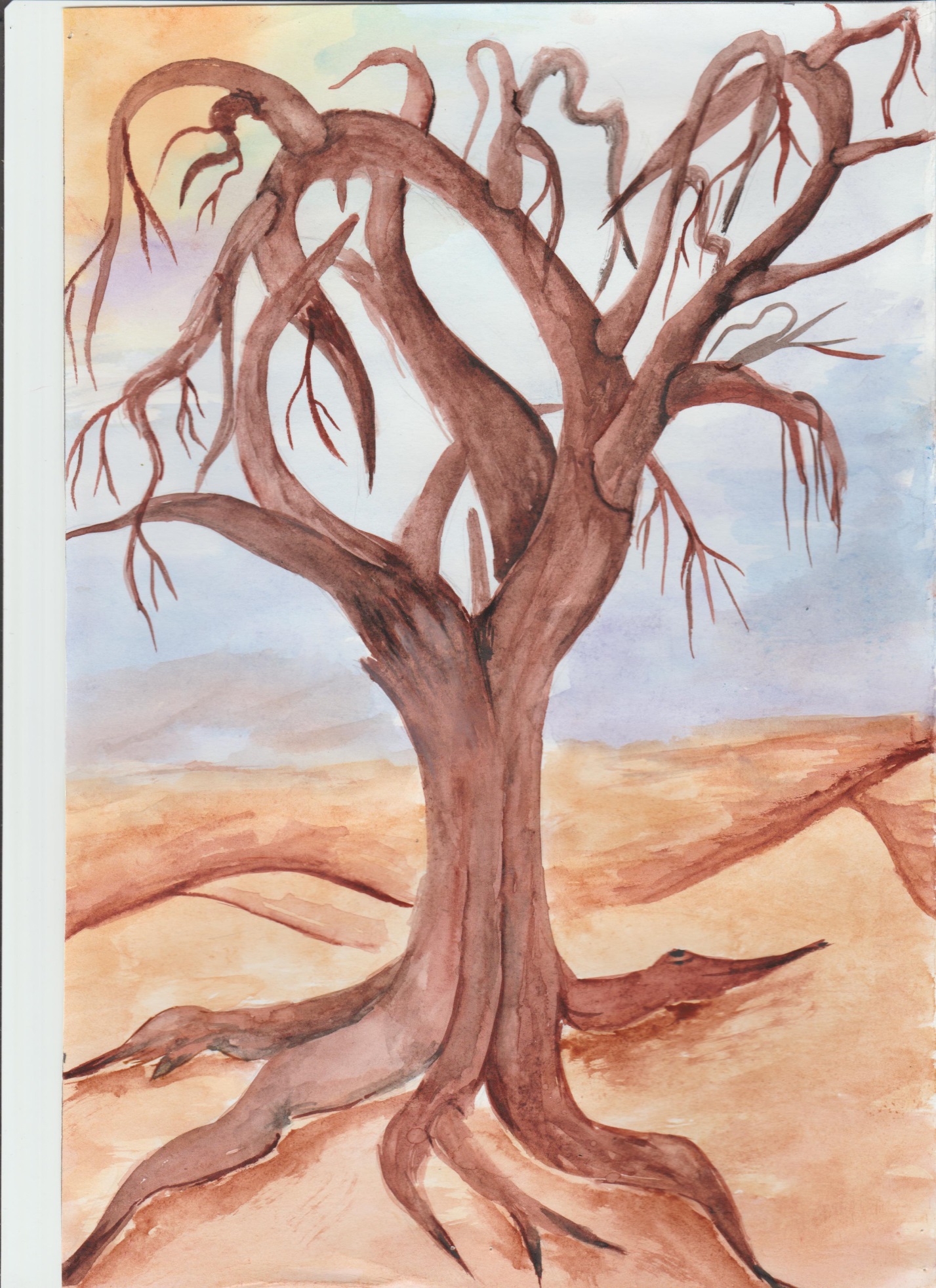 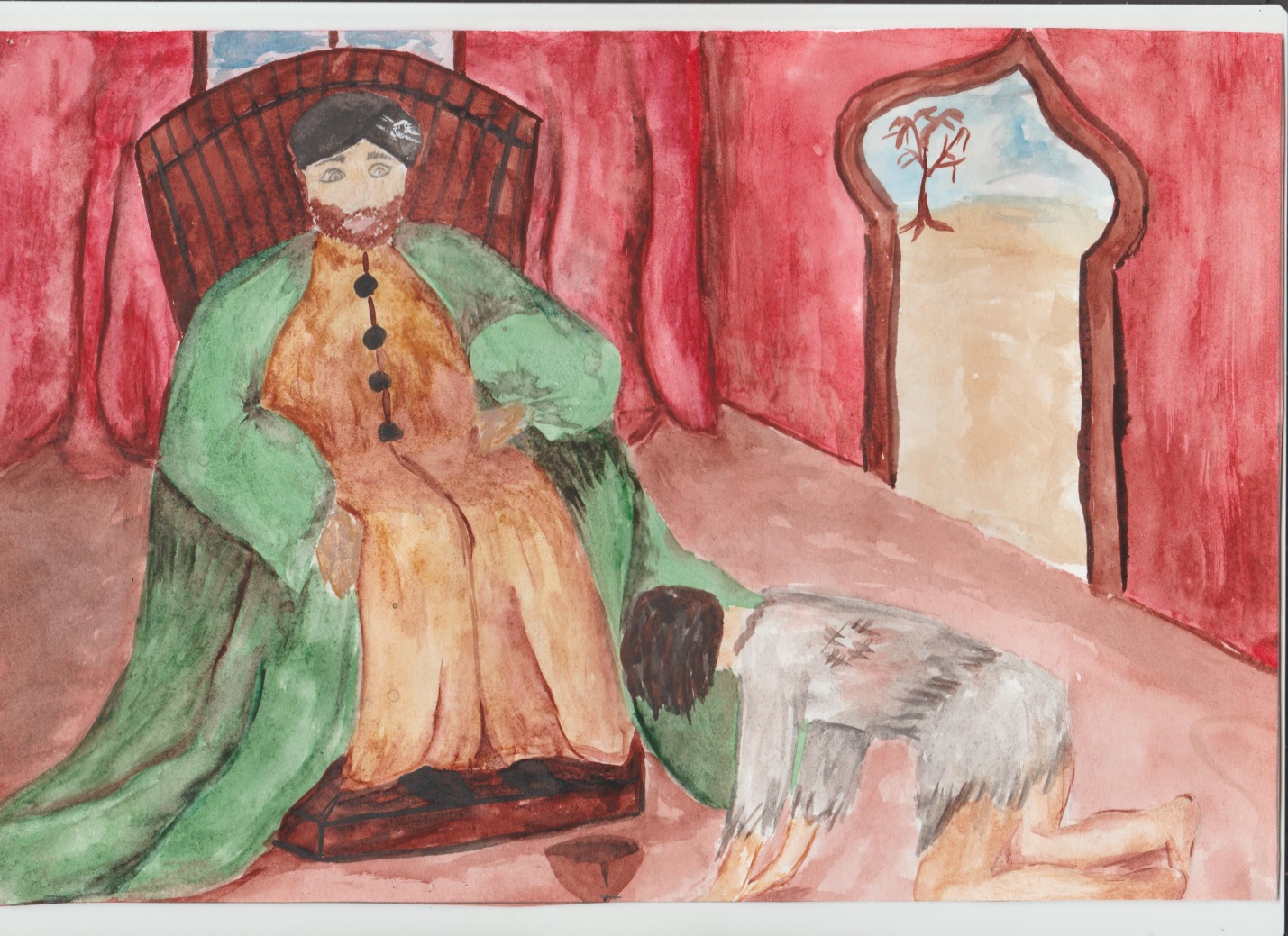 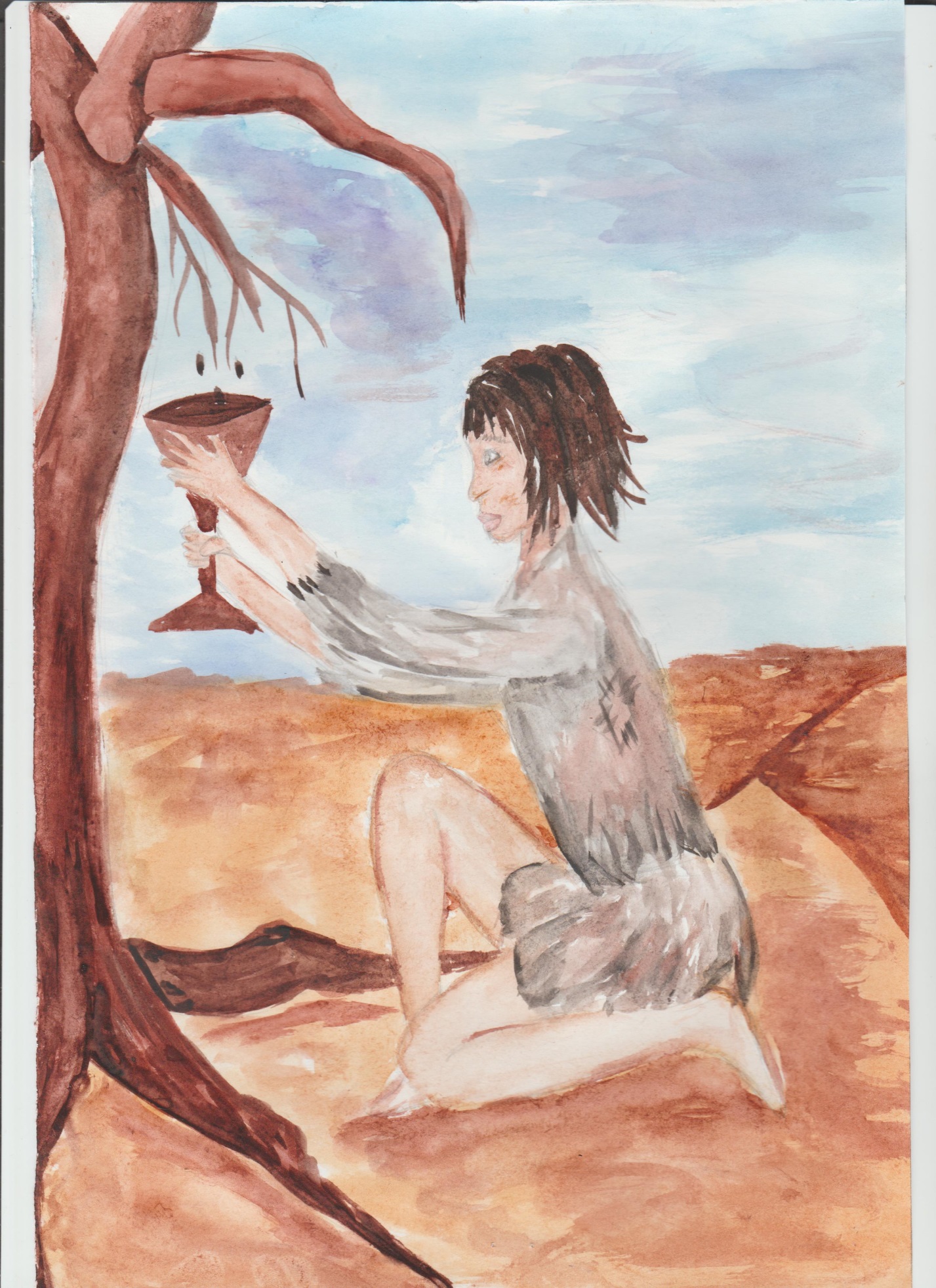 